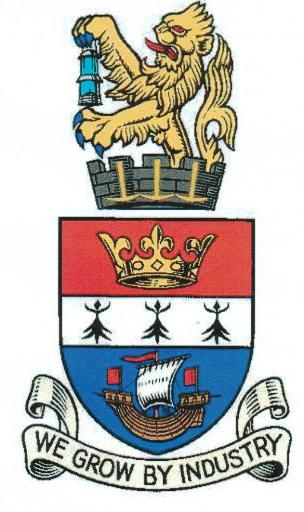 BLYTH TOWN COUNCILMinutes of the Meeting of the Planning and Development Committee held in the Council Chamber at Arms Evertyne House, Blyth on Thursday 11th June 2015 at 6.30 pm.Present: Councillors: Councillor J R Potts (Chair), Councillor A Cartie, Councillor A Gibbs-Barton, Councillor O Potts and Councillor J Reid.Officers:Town Clerk (Democratic Services) – Stephen RickittCommittees and Communications Officer – Liam ForsythAlso Present:Paul Leo – Northumberland County CouncilGill Robertson – Northumberland County Council207/15/01: APOLOGIES FOR ABSENCEApologies for absence were received from Councillor G T Knox (Vice Chair).208/15/02: DISCLOSURE OF INTERESTS & THE GRANT OF ANY DISPENSATIONSCouncillor J Reid declared an interest as a Northumberland County Councillor and for any applications that involve ARCH, as a director on their Board.209/15/03: PRESENTATION FROM HEAD OF STRATEGIC SERVICES (NORTHUMBERLAND COUNTY COUNCIL)Paul Leo, Head of Strategic Services, provided an overview regarding the rationalisation of properties within Northumberland by the County Council.The rationale for such a move was outlined with the support of Gill Robertson.It was also noted that it was part of the remit to look into the economic viability of Town Centres and support from Northumberland County Council to bring services together and support the vibrancy of Town Centres. The Committee discussed its ideas for the Town Centre and discussed as to where they consider the Town Centre to be and to whether it has expanded.210/15/04: MINUTES FROM THE PLANNING & DEVELOPMENT COMMITTEE MEETING HELD ON 23RD APRIL 2015 The Minutes of the Planning and Development Committee Meeting held on the 23rd April 2015 were AGREED and signed by the Chair.211/15/05: MATTERS ARISINGNone.212/15/06: PLANNING APPLICATIONSBLYTH TOWN COUNCILPLANNING AND DEVELOPMENT COMMITTEEWEEKLY PLANNING APPLICATIONS18th March 2015 16th April 2015 23rd April 2015 27th May 2015 4th June 2015 The following applications were also considered by the Committee:15/01774/OUT – 	Blyth Town Council wished to comment that it would like to ensure that the flats are in keeping with the surrounding properties of Sussex Street.15/01245/ADE – 	Blyth Town Council considered this application and wished to make no response.213/15/07: BUILDINGS OF LOCAL INTEREST & 214/15/08: BUILDINGS AT RISK(see attached report)The Town Clerk (Democratic Services) provided an outline for this report and requested that as the items are dealt with within the one report that they be amalgamated within the Minutes.Discussion was held as to the current consultation process and the plans for Community Engagement which are to arise in association with the Committees and Communications Officer.The following recommendations contained within the report were AGREED by the Committee:1: To note the enthusiastic reception to the concept of the List and otherconservation initiatives at the Annual Town Meeting2: To agree that public consultation should begin on the draft List ofBuildings of Local Interest as set out in the Report3: To note the current work on a local list of buildings at risk and agreethe suggested further action.215/15/09: DRAFT CORE STRATEGYThe Town Clerk (Democratic Services) commented that there were no urgent updates however he noted that the submission document is to be ready in early September 2015 with public consultation scheduled to begin in October 2015.216/15/10: URGENT MATTERSNone.217/15/11: DATE OF NEXT MEETINGIt was AGREED that the provisional next Meeting of the Planning and Development Committee is scheduled for the 30th June 2015 at 6.30 pm in the Council Chamber at Arms Evertyne House, with the following meeting scheduled for the 23rd July 2015.Councillors:	J R Potts (Chair)			G T Knox (Vice-Chair)			A Cartie			A Gibbs-Barton			K Nisbet			O Potts			J Reid			G Thompson			A TurnbullBLYTH TOWN COUNCILPlanning & Development Committee11 June 2015List of Buildings of Local Interest, and other conservation issuesRECOMMENDATION1: To note the enthusiastic reception to the concept of the List and otherconservation initiatives at the Annual Town Meeting2: To agree that public consultation should begin on the draft List ofBuildings of Local Interest as set out in the Report3: To note the current work on a local list of buildings at risk and agreethe suggested further action.REPORTList of Buildings of Local Interest1: As previously agreed, attempts have been made to notify theowners/occupiers of the buildings proposed to be included in the List ofBuildings of Local Interest. This was by letters hand-delivered to theproperties, where possible.2: Members of the Committee will be provided with copies of therepresentations received in response. As they contain personalinformation, these are not being included as part of the public papers forthis meeting.3: In general terms, the correspondence reveals fears that inclusion inthe List will affect the viability of business or the use as a home. Inclusionis not the same as listing under the Planning Acts, but provides a meansof recording buildings and sites which have local significance. Whilst thereis not the degree of funding for conservation works available nowadays, itis possible that inclusion on the local list would support an application.Most of the buildings were in any event already within the 1999 listcreated by the Borough Council.4: It is suggested that replies are sent to those correspondents in termsto be agreed by the Chair of the Committee.5: The working draft has been amended to include listing criteria for eachbuilding and the additions suggested at the previous Committee. Copiescan be supplied to Councillors on request.6: One response was received indicating that there were significantomissions from the list. This is recognised particularly for sites ofhistorical/sociological importance which is not readily apparent fromexternal inspection. One of the key aims of taking the draft out toconsultation is to capture that type of information.7: Capitalising on the Town’s heritage was a key component of the AnnualTown Meeting held on 28 May 2015. The residents attending were verypositive about the list and other initiatives being taken, and theCommittee may agree that we should quickly build on this enthusiasm.8: It is therefore recommended that the draft is taken out to consultationusing a variety of means	Stall in the Market Place during the Summer Fayre,	Leaflets in the Library, Community Centres and other PublicBuildings,	Use of Social Media,	Potential notice in Local LinksThe exact details would be agreed with the Chair of the Committee.Buildings at Risk9: Members may be aware of the Heritage at Risk register publishedannually by Historic England (previously part of English Heritage), whichcan be searched via http://risk.historicengland.org.uk/register.aspx10: Martyn Kendall has drawn together details of those statutorily listedproperties within the Town which are deemed to be “at risk”. Copies ofthe draft will be provided to the Committee.11: Councillors are asked to approve the draft and authorise officers toadvise the owners of the listing, at the same time seeing if they will enterdialogues to discuss potential actions, included possible change of use, topreserve these for future generations.Stephen RickittTown Clerk (Democratic Services)4 June 2015115/00316/FULKitchen extension and bedroom over garage as amended by drawing received 17/02/15 – 20 Burnham Close, South Beach, Blyth, Northumberland, NE24 3UB – Blyth Town Council considered this application and wished to make no response.215/00854/HPANotification of Prior Approval - single storey rear kitchen extension with height of eaves of 2.4 mtrs; maximum height of 3.4 mtrs and total projection from rear wall of original dwelling of 4 mtrs - 5 Hedgefield Grove, Woodlands Park, Blyth, Northumberland, NE24 3XD - – Blyth Town Council considered this application and wished to make no response.315/00770/ADEAdvertisement consent for new vinyl graphics to replace old at windows and ATM - Asda Supermarket U9502 Old Cowpen Road Blyth Northumberland NE24 5TS– Blyth Town Council considered this application and wished to make no response.415/00438/FULRetrospective application for the erection of a detached garage - 10 West Drive Blyth Northumberland NE24 3QZ- – Blyth Town Council considered this application and wished to make no response.515/00900/DISCONDischarge of Conditions 5, 10, 12 and 15 of planning application 13/02985/FUL: Erection of 58 two-storey 2, 3 and 4 bedroom dwellings with associated works (Amended Description) - Dismantled Railway East Of Edendale Avenue, Malvins Road, Blyth, Northumberland– Blyth Town Council considered this application and wished to make no response.615/00717/TREECAWorks to trees in a conservation area - Crown thin one Silver Birch by 15/20% and crown lift to a height of 3m and crown thin one Sycamore by 15/20% - Church View, 121 Bondicar Terrace, Blyth, Northumberland, NE24 2JZ– Blyth Town Council considered this application and wished to make no response.715/00867/DISCONDischarge of conditions 3, 4 and 12 relating to planning permission 14/03830/FUL. - Land North East Of Bath Lane, Quay Road, Blyth, Northumberland– Blyth Town Council considered this application and wished to make no response.814/04264/COUProposed Change of use from car spray shop to A3 restaurant - Land North West Of Heather Lea Front Street, Bebside, Northumberland– Blyth Town Council considered this application and wished to make no response.915/01008/CCDProposed residential development of 26no. affordable bungalows. - Former Morpeth Road Primary School, Disraeli Street, Blyth, Northumberland, NE24 1HZ - – Blyth Town Council considered this application and wished to make no response.1015/01076/CCMChange of use from contractore/construction compounds to construction waste materials recycling site. - Land Beside Kitty Brewster Farm Pylon ZZA8 Access, Ennerdale Road, Riverside Business Park, Blyth, Northumberland - – Blyth Town Council considered this application and wished to make no response.1115/00973/DISCONDischarge of conditions 11, 12 and 16 from application 14/01449/FUL (New build 349 new dwellings to include 1, 2, 3, 4 and 5 bedroom properties for private sale and an affordable housing allocation with associated landscape and infrastructure works, including a new roundabout access at the junction of Laverock Hall Road and the A1061 and the east bound junction improvements to the existing roundabout at the junction of the A1061 and A192). - Land West Of Benridge Park, Laverock Hall Road, Blyth, Northumberland– Blyth Town Council considered this application and wished to make no response.1215/01261/FULProposed 2 storey side extension to form new ensuite bedroom; replacement conservatory roof; new lean to roof to replace flat roof to front elevation - 48 Stanton Avenue, Newsham Farm, Blyth, NE24 4PR– Blyth Town Council considered this application and wished to make no response.1315/01092/FULProposed rebuilding of carport as garage and conservatory at rear. - 3 Bath Lane, Blyth, Northumberland, NE24 3AT– Blyth Town Council considered this application and wished to make no response.1415/01051/FULProposed garage extension to rear of property and demolition of existing garage on side of property. New access and drive to extension. Dropping of kerb to new drive with removal of existing access and drive. - 48 Cypress Gardens, Blyth, Northumberland, NE24 2NF– Blyth Town Council considered this application and wished to make no response.1515/01077/COUChange of use of the land from open space to garden - 5 Sandpiper Close, South Beach, Blyth, NE24 3QN– Blyth Town Council considered this application and wished to make no response.1615/01351/FUL2 storey side extension - 7 Shelley Crescent, Blyth, Northumberland, NE24 5RH– Blyth Town Council considered this application and wished to make no response.1715/01369/FULProposed single storey extension to rear to provide wet room facilities and accessible laundry area - 57 Chester Grove, Blyth, Northumberland, NE24 5SL– Blyth Town Council considered this application and wished to make no response.1815/01457/ADEAdvertisement Consent: 1no. non-illuminated wall mounted fascia sign with individual letters (coloured aluminium) projecting 50mm and measuring 13.300 x 4.367m overall. - Narec Test Site, Albert Street, Blyth, Northumberland, NE24 1LZ – Blyth Town Council wished to formally comment that the sign was of undue prominence and wished to pose the suggestion that the sign by position lower.1915/01381/FULErection of a wooden fence to side of dwelling - 25 Broadway Circle, Blyth, Northumberland, NE24 2PH – Blyth Town Council wished to comment that it had no further comments to make, so long as the sightlines are not disturbed by the erection of the fence.2015/00936/FULProposed double garage adjoining house with w.c. to rear of garage. - 19 Ford Drive, Blyth, Northumberland, NE24 5EQ– Blyth Town Council considered this application and wished to make no response.2115/01280/VARYCOVariation of condition 15 (odour extraction system) of planning permission 14/03830/FUL - Land North East Of Bath Lane, Quay Road, Blyth, Northumberland– Blyth Town Council considered this application and wished to make no response.2215/01274/DISCONDischarge of condition 6 of planning permission 14/03830/FUL - Erection of 4 storey building with hotel accommodation to upper 3 storeys for use class C1 and ground floor restaurant and bar for use class A3, and associated service spaces - Land North East Of Bath Lane, Quay Road, Blyth, Northumberland– Blyth Town Council considered this application and wished to make no response.2315/01272/FULProposed change of use to D2 (dance school) - Unit 9D Cowley Road, Riverside Business Park, Blyth, Northumberland, NE24 5TF– Blyth Town Council considered this application and wished to make no response.2415/01309/FULCut back portico to face of existing building, install new canopy, amendments to existing trolley park and entrance apron to suit. Installation of full height glazing to shop front – Aldi, Cowpen Road, Blyth, Northumberland, NE24 5EZ– Blyth Town Council considered this application and wished to make no response.2515/01157/DISCONDischarge of condition 4 relating to application 14/03907/CCD - Dune Management - Soft rock dune protection and sand replacement and shaping; storage area and site compound for the parking of vehicles to be located within existing car park. – Blyth, South Beach, Frontage Land, North Gloucester Lodge Cottages, Links Road, Seaton Sluice, Northumberland– Blyth Town Council considered this application and wished to make no response.2615/01438/FULConstruction of a single storey porch with pitched roof, first floor side extension and single storey rear kitchen/dining room extension - 9 Kielder Close, Newsham Farm, Blyth, Northumberland, NE24 4QH– Blyth Town Council considered this application and wished to make no response.2715/01736/NONMATNon material amendment to approved planning application 15/00332/FUL (move ATM location) - Windmill Inn, Cowpen Road, Blyth, Northumberland, NE24 5JP– Blyth Town Council considered this application and wished to make no response.2815/01399/FULProposed 5 metre rear kitchen extension to back of house, single storey - 33 Barras Avenue, Blyth, Northumberland, NE24 3LL– Blyth Town Council considered this application and wished to make no response.2915/01650/FULDemolition of existing garage and construction of single storey extensions to front and rear and two storey extension to side of existing dwelling - 10 Medwyn Close, Blyth, Northumberland, NE24 3SZ– Blyth Town Council considered this application and wished to make no response.3015/01667/MASTRemoval of existing monopole supporting 2 no. omni antennas and 1no. equipment cabinet. Installation of a replacement slim-line monopole supporting 6 no. antennas, 3 no. RRU's, 1 no. transmission dish, 1 no. replacement equipment cabinet, 1 no. additional equipment cabinet, 1no. meter cabinet and ancillary development - Vodafone Communications Mast 114, Waterloo Road, Blyth, Northumberland, NE24 1DF – Blyth Town Council wished to welcome this application.3115/01724/FULDemolition of existing garage and construction of two storey side extension - 2 Grebe Close, South Beach, Blyth, Northumberland, NE24 3QU – Blyth Town Council considered this application and wished to make no response.3215/01863/FULConstruction of a two storey side extension - 103 Shearwater Way, South Beach, Blyth, Northumberland, NE24 3PX– Blyth Town Council considered this application and wished to make no response.3315/01714/FULProposed replacement pitched roof to garage with installation of new porch and rear extension. - 38 Druridge Crescent, Newsham Farm, Blyth, NE24 4SD– Blyth Town Council considered this application and wished to make no response.3415/01754/NONMATNon-material amendment to approved planning application 14/01449/FUL (Fence details) - Land West Of Benridge Park, Laverock Hall Road, Blyth, Northumberland– Blyth Town Council considered this application and wished to make no response.3515/01469/FULErection of utility room and convert existing garage into room - 22 Kittiwake Close, South Beach, Blyth, Northumberland, NE24 3RG– Blyth Town Council considered this application and wished to make no response.3615/01614/DISCONDischarge of condtions 3, 7, 8, 9, 11, 14, 15, 16 and 20 of application 12/00408/FUL - Land West Of Bebside North Farm, Bebside Road, Blyth, Northumberland– Blyth Town Council considered this application and wished to make no response.3715/01819/HPAProposed conservatory to rear - 22 Albatross Way, South Beach, Blyth, Northumberland, NE24 3QH– Blyth Town Council considered this application and wished to make no response.3815/01716/FULSingle storey rear dining/kitchen extension with flat roof and glass roof lantern. - 10 Bolam Avenue, Blyth, Northumberland, NE24 5BU– Blyth Town Council considered this application and wished to make no response.3915/00334/FULSingle story flat roof extension to the rear, introduction of lobby at the rear of the property, introduction of external soft wood shelter to provide cover for smoking and external drinking. External trading area is to be re-paved and new furniture installed. Internal alterations to provide larger toilet facilities, ramped access externally to provide suitable circulation access for disabled and wheelchair bound patrons. Introduction of Disabled W.C facilities for use by those who are disabled or wheelchair bound. - The Pullman, 42 Regent Street, Blyth, Northumberland,NE24 1LS– Blyth Town Council considered this application and wished to make no response.